Рылова О.В., учитель русского языка и литературыМБОУ многопрофильный лицей Предмет: русский языкКласс: 7 класс (9класс)Тема раздела: Союзы (Сложноподчиненное предложение)Тема урока/занятия: Различение союзов и союзных слов.Общедидактическая цель: создать условия для осознания и осмысления блока новой учебной информации и первичного закрепления знаний с опорой на ранее изученный материал.Тип урока/форма занятия: урок изучения нового материала и первичного закрепления.Цели:Образовательная цель: способствовать формированию понятия «союзное слово», показать синтаксическую роль союзных слов в предложении и способы отличия союзных слов от союзов.Развивающая цель: способствовать развитию мыслительных действий учащихся при выполнении логических операций распознавания союзов и союзных слов в контексте, развитию речи учащихся через конструирование СПП; совершенствованию орфографических  умений и навыков; стимулировать поисковую деятельность учащихся.Воспитательная цель: прививать любовь к языку средствами содержания урока, воспитывать внимание и уважение к слову, способствовать формированию умения сотрудничать при групповой работе.Методы обучения/воспитания: репродуктивный, частично – поисковый, проблемный.ФОПД (форма организации познавательной деятельности): фронтальная, индивидуальная и групповая.Средства обучения/воспитания: дидактический  материал на бумажной основе, электронная презентация в программе «Power Point».http://static2.bakseyret.com/Galleries/kultur/unlulerin-olmeden-onceki-sozleri/568ddf1b-bbe8-4d24-9dda-0f9746e09b7d.jpghttp://100grp.ru/drevnij-mir/sokrat-ya-znayu-chto-nichego-ne-znayu/http://vklasse.org/7-klass/uchebniki/russkij-yazyk/si-lvova-vv-lvov-2012-chast-2/stranitsa-116http://900igr.net/datai/obg/Dvizhenie-po-dorogam/0020-022-Ne-igrajte-na-proezzhej-chasti.jpghttp://www.allmystery.de/i/tZKm8jp_junky.jpghttps://oht-webcontent.s3.amazonaws.com/field/image/obstacles_to_closing_a_sale_0.jpghttp://gazeta.a42.ru/images/lenta/28739.jpghttp://wird.com.ua/wp-content/uploads/2011/02/1257152143_photo-street-moments-photographer-rui-palha-25.jpgИспользование  мультимедийных средств на данном уроке делает его ярким и увлекательным, информационно и эмоционально насыщенным. ИКТ является средством активизации познавательной и рефлексивной деятельности обучающихся, что способствует достижению целей урока. Структура и содержание  занятияПриложение 1Задание1Задание 1.Определите, какой частью речи связаны части СПП. Воспользуйтесь примерами для сравнения.Мы остановились, чтобы отдохнуть.Сравните:  Мы остановились, для того чтобы отдохнуть.     			Мы остановились отдохнуть.Город, где я живу, красив и молод.Сравните: Город, в котором я живу, красив и молод.Сопоставьте данные примеры с теоретическими сведениями и сделайте вывод, по каким признакам можно определить союз и союзное слово.  Приложение 2Задание 2Задание 2Спишите предложения, решая орфографические задачи. Определите, с помощью союза или союзного слова соединяются части сложного предложения. Союз заключите в овал, а союзное слово подчеркните как член предложения.1группа1.Оч..ртания ни..ких облаков пр..падают, так как по г..ризонту весь день слоями лежит тяж..лая мгла.2.Учитель выяснил, почему Ольга (не)пришла в школу (во)время.2группа1.Я (не)обратился бы к пр..мерам из собстве(н,нн)ой жизни, если бы не увидел великолепных картин Левитана.2.Пр..ятель сообщил однокла(с,сс)никам, куда он намеревает(?)ся поступать по окончани.. школы.3группа1.Море всё в ж..вых белых пятнах, как будто бе..числе(н,нн)ые стаи птиц опустились на син… р..внину.2.Мы ещ.. (не)знаем, кто победил в  олимпиаде.Приложение 3Задание 3Задание 3Спишите предложения, определите, с помощью союза или союзного слова соединяются части сложного предложения. Союз заключите в овал, а союзное слово подчеркните как член предложения.1 группаОн сказал, что сестра не вернётся к ужину.Я предполагаю, что он будет делать завтра.2 группаКогда наступает зима, люди надевают шубы.Люблю, когда за речкой гаснет день.3 группаЯ увидел, как грузовик выехал из ворот дома.Делай так, как тебя учили.Приложение 4Иллюстрации для слоганов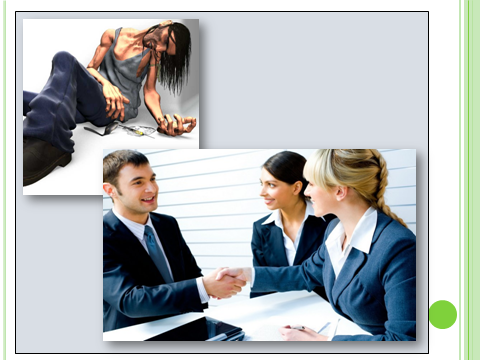 Рис.1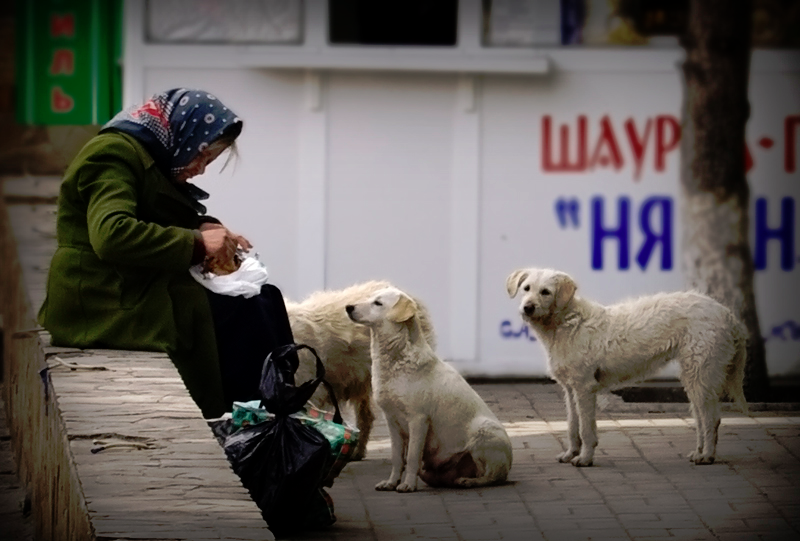 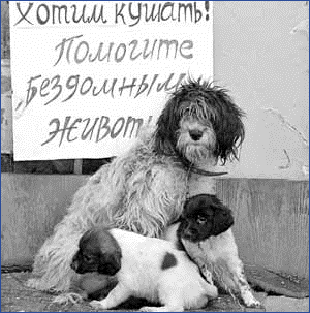 Рис.2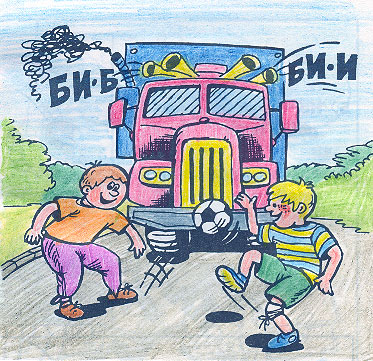 Рис.3Приложение 5 Сценарий урокаРазличение союзов и союзных словСократ говорил: « Я знаю, что ничего не знаю».Как вы понимаете эту фразу мудреца, философа Сократа?(Смысл выражения: чем глубже, обширнее знания человека, чем он мудрее и образованнее, тем яснее он сознает, сколь малы и условны все его познания. Всегда остается то, что мы не знаем) Откройте тетради, запишите число и оставьте строчку для темы. Мы сформулируем её позднее.Запишите высказывание Сократа. Произведите синтаксический разбор  этого предложения.Какое это предложение? ( СПП)Чем связаны части СПП? (союзом)Докажите, что это союз? (Связывает части сложного предложения, нельзя задать вопрос, поэтому не является членом предложения. Значит, это служебная часть речи.)Да, конечно, мы многое можем не знать. Но мы можем поспорить с Сократом? Мы знаем, что нам нужно для достижения успеха. (Да.)Перефразируем слова древнегреческого мыслителя. Я знаю, что нужно для достижения успеха.Определите, какое это предложение? Какой частью речи является слово «что»? Это служебная часть речи? Докажите.(Это относительное местоимение, которое выполняет роль союзного слова.)Попробуйте сформулировать тему урока.Запишите тему в строчку, которую мы оставили. Давайте определим цели урока. Что к концу урока мы должны знать?Знать: отличие союзов от союзных слов.Уметь: определять самостоятельные и служебные  части речи.А как отличить союз от союзного слова? Хорошо иметь какой-то алгоритм. Где его можно найти?Конечно, можно открыть учебник и эту информацию найти там, а можно самим дойти до сути языкового явления. Попробуем избрать второй путь? Поэтому поработаем в группах. Вам предлагается материал для наблюдения. Сопоставьте примеры с теорией и сделайте вывод, как отличить союз от союзного слова.Мы остановились, чтобы отдохнуть.Мы остановились, для того чтобы отдохнуть.Мы остановились отдохнуть.Город, где я живу, красив и молод.Город, в котором я живу, красив и молод.В предложениях какой группы употреблены союзы. Какие? Почему?Это руководство к действию. Сделаем вывод: где признаки союза, а союзного слова.Поработаем в группах и определим, что связывает части СПП. Записываем предложения, решая орфографические задачи, применяем алгоритм определения союза и союзных слов. Союз заключаем в овал, а союзное слово подчеркиваем как член предложения.1 группа:Оч..ртания ни..ких облаков пр..падают, так как по г..ризонту весь день слоями лежит тяж..лая мгла.Учитель выяснил, почему Ольга (не) пришла в школу (во)время.2 группа:Я (не)обратился бы к пр..мерам из собстве(н,нн)ой жизни, если бы не увидел великолепных картин Левитана.Пр..ятель сообщил однокла(с,сс)никам, куда он намеревает(?)ся поступать по окончани.. школы.3 группа:Море всё в ж..вых белых пятнах, как будто бе..числе(н,нн)ые стаи птиц опустились на син… р..внину.Мы ещ.. (не) знаем, кто победил в  олимпиаде. ТаблицаПутаницы быть не должно.Динамическая паузаВстаем, когда слышим предложение с союзным словом, садимся, когда  слышим союз.Вспомни песни, которые пел соловей.Я рассчитал время, чтобы успеть на урок.Он вскоре угадал, где он находится.Если не знаешь горького, не узнаешь и сладкого.Кажется, что так легко: запомни и никогда не ошибешься, но почему-то у нас первые два предложения вызвали затруднения. Оказывается, что в русском языке есть такие слова, которые выступают в роли союзов и союзных слов. Это что, когда, и как.Я предлагаю отработать умение отличать союзы от союзных слов.Работа в группахСпишите предложения, примените алгоритм определения союза и союзных слов. Союз заключаем в овал, а союзное слово подчеркиваем как член предложения.1 группа. Он сказал, что сестра не вернётся к ужинуЯ предполагаю, что он будет делать завтра.2 группа.Когда наступает зима, люди надевают шубы.Люблю, когда за речкой гаснет день3 группа.Я увидел, как грузовик выехал из ворот дома.Делай так, как тебя учили.Давайте сделаем вывод.Внимание на экран. Как вы думаете, что это? ( Социальная реклама) С какой целью она используется в нашей жизни? ( Цель такой рекламы – изменить отношение людей к какой-либо жизненной проблеме, утвердит простые жизненные истинны. Несколько лет назад очень популярной на телевидении была реклама, которая привлекала внимание к проблеме одиноких стариков. Многие помнят эту рекламу благодаря слогану «Позвоните родителям!»)Предлагаю вам составить слоган для социальной рекламы, используя СПП с союзами или союзными словами.1.Когда в жизни есть цель, наркотики не нужны.2.Ты в ответе за тех, кого приручил.3.Если дорожишь жизнью, не играй на дороге.В начале урока мы поставили себе цели, мы их добились?Что нового вы сегодня узнали? Вы сделали для себя открытия?Домашнее задание:Упр.759,758,760.РефлексияОтветьте, пожалуйста, как вы себя чувствовали на уроке.Этапы занятияДеятельность учителяДеятельность учеников1.Организационный моментПриветствует  учащихся, проверяет готовность рабочих мест, настраивает на активную деятельность.Приветствуют учителя, проверяют готовность рабочего места, настраиваются на активную работу2.Мотивация и целеполаганиеСлайд 2(по щелчку).Предлагает речевую ситуацию, используя высказывание древнегреческого философа Сократа.Высказывают свое мнение.3.Актуализация знаний и уменийСлайд 3(по щелчку).Просит записать высказывание Сократа и произвести синтаксический разбор предложения.Слайд 3, щелчок1.Слайд 4(по щелчку).Предлагает перефразировать слова древнегреческого мыслителя и определить, какое это предложение и какой частью речи является слово «что». Слайд 5,щелчок 1 (по щелчку).Записывают высказывание Сократа, производят синтаксический разбор предложения, определяют, чем связаны части сложного предложенияПерефразируют слова древнегреческого мыслителя и определяют, какое это предложение и какой частью речи является слово «что».Слайд 6, щелчок 1, щелчок 2 (по щелчку).Формулируют тему и цели занятия.4.Первичное усвоение материала Слайд 7, щелчок 1 (по щелчку).Организует работу в группах. Предлагает материал для наблюдения.Работают в группах. Сопоставляют примеры с теорией и делают вывод, как отличить союз от союзного слова.5.Осознание и осмысление учебной информацииСлайд 8,9,10,11(по щелчку).Предлагает упражнения, позволяющие усвоить отличительные признаки союзов и союзных слов.Проводит динамическую паузу  Слайд 12,13,14,15(по щелчку).Создает проблемную ситуацию, включая предложения с омонимичными частями речи.Просит обобщить весь материал и сформулировать отличительные признаки союзов и союзных слов.Работают в группах. Записывают предложения, решая орфографические задачи, применяют алгоритм определения союза и союзных слов. Союз заключают в овал, а союзное слово подчеркивают как член предложения.Выполняют двигательные упражнения, когда слышат союзы и союзные словаРешают проблему, как отличить омонимичные части речи в СПП.Обобщают материал, формулируют отличительные признаки союзов и союзных слов.6. Первичное  закрепление учебного материалаСлайд 16,17,18,19(по щелчку).Предлагает перенести полученные знания и навыки в новую, незнакомую  ситуацию. Организует  работу в группах по составлению слогана для социальной рекламы.Слайд 20(по щелчку).Просит вспомнить цели урока и ответить на вопросы.Составляют слоганы для социальной рекламы, используя сложноподчинённое предложение с союзами или союзными словами.Вспоминают цели урока и отвечают на поставленные вопросы.7. Информация о домашнем заданииСлайд 21(по щелчку).1.Упражнение 7592. Упражнение 7583. Упражнение 760Записывают  домашнее задание на выбор8.РефлексияСлайд 22.Просит оценить, как чувствовали себя на занятии.Проводят рефлексию1. Можно опустить.1. Нельзя опустить.2. Можно заменить другим подчинительным союзом.2. Можно заменить другим союзным словом.3.Не падает логическое ударение.3. Падает логическое ударение.4. Не является членом предложения.4. Является членом предложения.СоюзСоюзное слово1. Можно опустить.1. Нельзя опустить.2. Можно заменить другим подчинительным союзом.2. Можно заменить другим союзным словом.3.Не падает логическое ударение.3. Падает логическое ударение.4. Не является членом предложения.4. Является членом предложения.СоюзыСоюзные слова